                                Бородінська селищна радаБолградського району  Одеської  області68540 смт Бородіно вул. Миру, 132, тел., факс 247-2-13-35E-mail: borodinosovet@ukr.net                                  П’ятнадцята сесія восьмого скликання                                                                      РІШЕННЯПро затвердження проектно-кошторисної документації       Керуючись  п. 42 ст. 26 Закону України «Про місцеве самоврядування в Україні», абз. 5 п. 4    «Порядку затвердження проектів будівництва і проведення їх експертизи»  затвердженого Постановою КМУ від 11.05.2011 року № 560, розглянувши проектно-кошторисну документацію та зведений кошторисний розрахунок, врахувавши експертний звіт, селищна рада  В И Р І Ш И Л А :Затвердити  проектно-кошторисну документацію на проект «Денний центр соціально-психологічної допомоги особам, які постраждали від домашнього насильства та/або насильства за ознакою статі» із загальною кошторисною вартістю в поточних цінах станом на 03 вереcня 2021 року в сумі 4 014 937,74 тис грн. Затвердити  проектно-кошторисну документацію на проект «Реконструкція Бородінського навчально-виховного комплексу «Загальноосвітня школа І-ІІІ ступенів - дошкільний навчальний заклад» Тарутинської районної ради Одеської області» із загальною кошторисною вартістю в поточних цінах станом на 03 вереcня 2021 року 24342,80 тис грн.Контроль за виконанням даного рішення покласти на постійну комісію з питань соціально-економічного розвитку, бюджету та фінансів.Селищний голова                                                                  Іван КЮССЕ№  176-VIIІвід 14.09.2021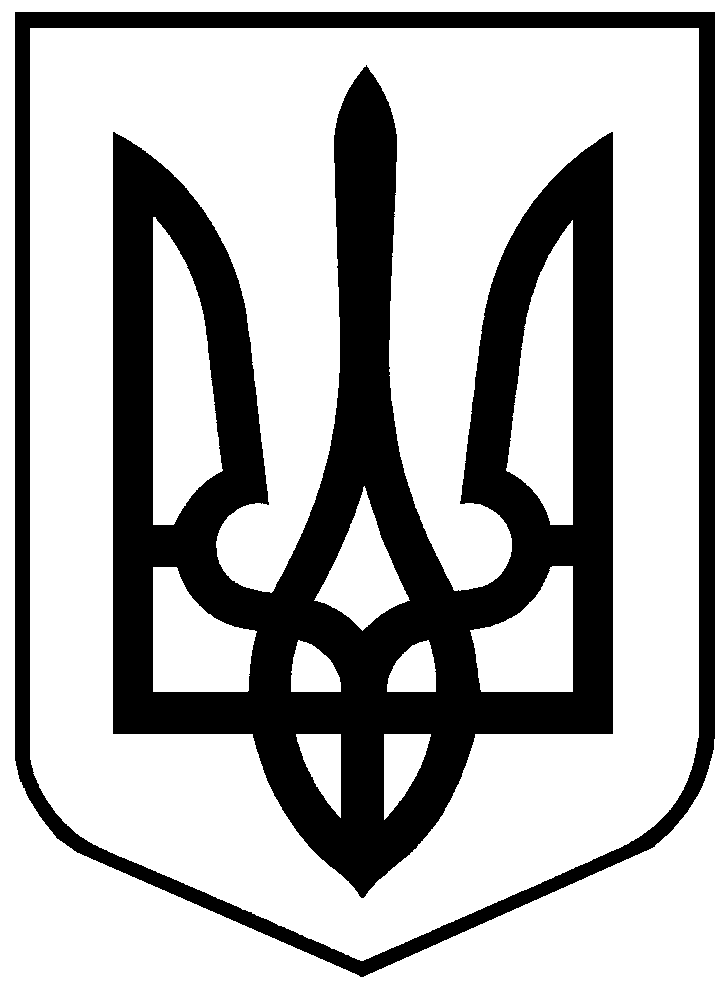 